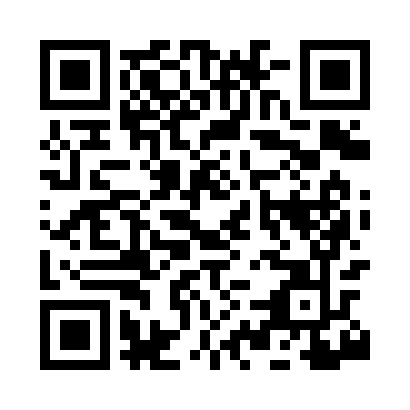 Ramadan times for Aeneas, Washington, USAMon 11 Mar 2024 - Wed 10 Apr 2024High Latitude Method: Angle Based RulePrayer Calculation Method: Islamic Society of North AmericaAsar Calculation Method: ShafiPrayer times provided by https://www.salahtimes.comDateDayFajrSuhurSunriseDhuhrAsrIftarMaghribIsha11Mon5:505:507:161:064:166:566:568:2212Tue5:485:487:141:054:176:586:588:2413Wed5:465:467:121:054:186:596:598:2614Thu5:445:447:101:054:197:017:018:2715Fri5:415:417:081:054:207:027:028:2916Sat5:395:397:061:044:217:047:048:3017Sun5:375:377:041:044:227:057:058:3218Mon5:355:357:021:044:237:077:078:3419Tue5:335:336:591:034:247:087:088:3520Wed5:305:306:571:034:247:107:108:3721Thu5:285:286:551:034:257:117:118:3922Fri5:265:266:531:034:267:137:138:4023Sat5:245:246:511:024:277:147:148:4224Sun5:215:216:491:024:287:167:168:4425Mon5:195:196:471:024:297:177:178:4526Tue5:175:176:451:014:297:197:198:4727Wed5:145:146:431:014:307:207:208:4928Thu5:125:126:411:014:317:227:228:5129Fri5:105:106:391:004:327:237:238:5230Sat5:075:076:371:004:337:257:258:5431Sun5:055:056:341:004:337:267:268:561Mon5:035:036:321:004:347:287:288:582Tue5:005:006:3012:594:357:297:298:593Wed4:584:586:2812:594:367:317:319:014Thu4:564:566:2612:594:367:327:329:035Fri4:534:536:2412:584:377:337:339:056Sat4:514:516:2212:584:387:357:359:077Sun4:484:486:2012:584:387:367:369:088Mon4:464:466:1812:584:397:387:389:109Tue4:444:446:1612:574:407:397:399:1210Wed4:414:416:1412:574:407:417:419:14